10 TEASER PROBLEMSPROBLEM 1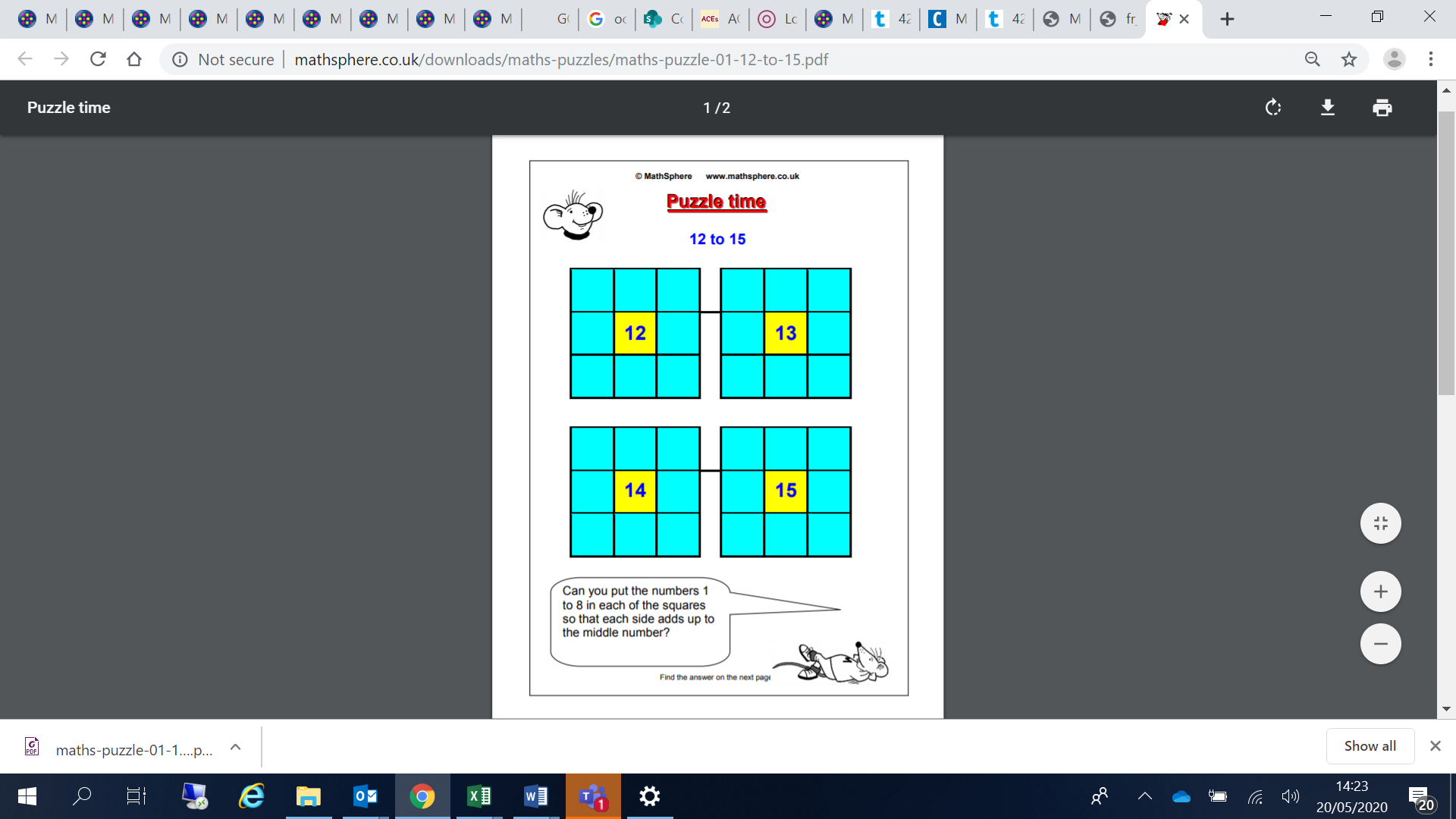 PROBLEM 2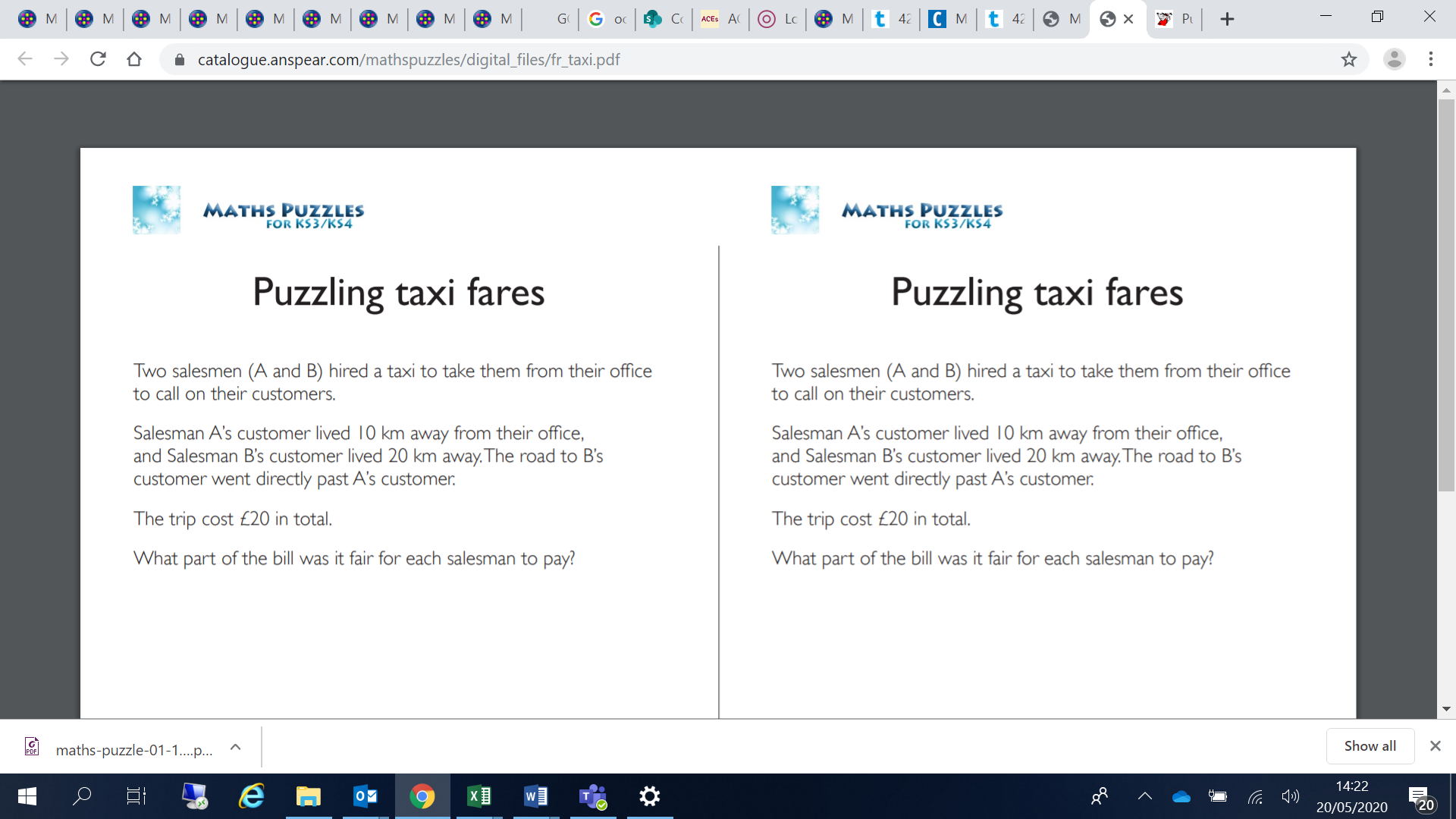 PROBLEM 3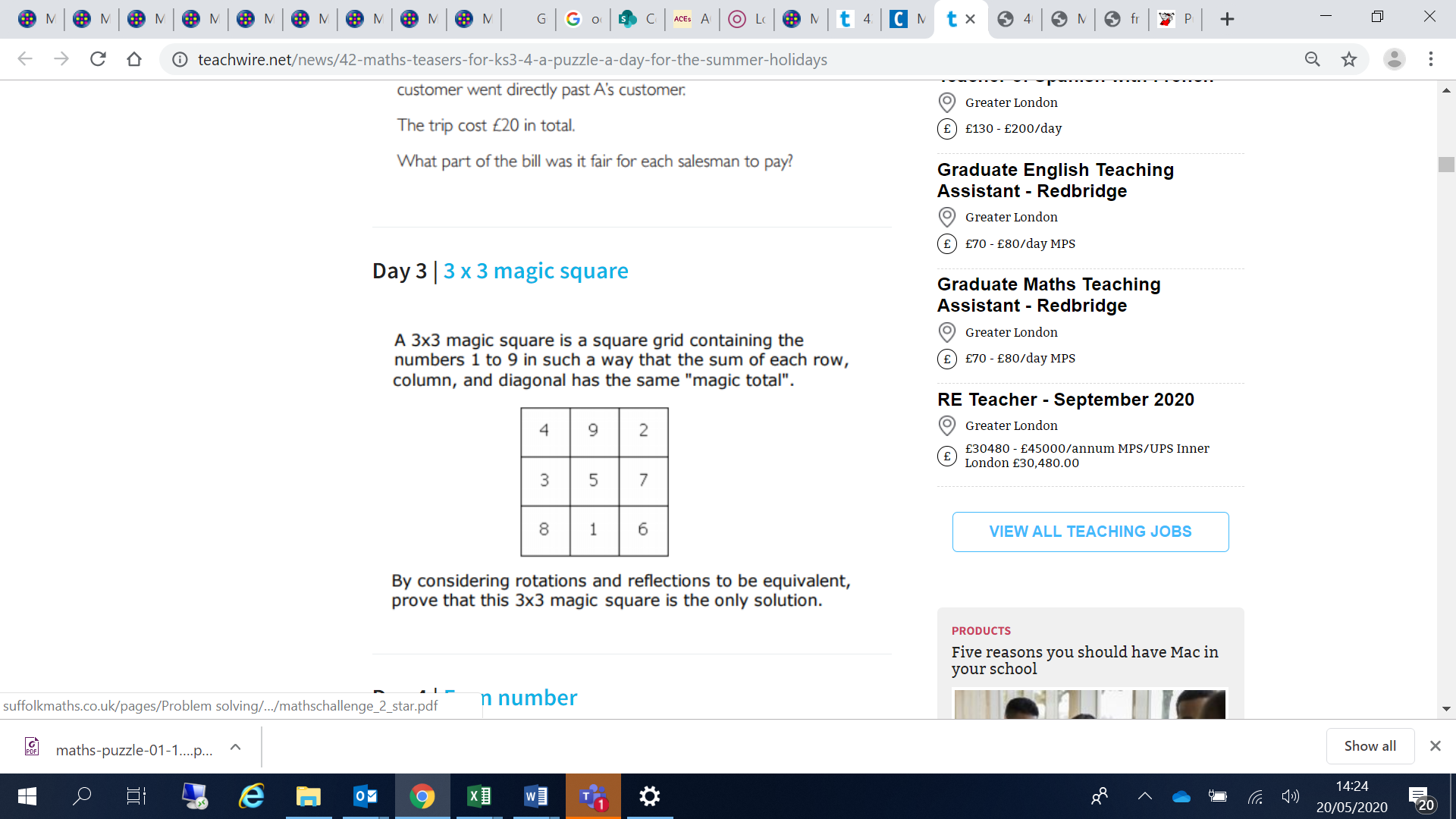 PROBLEM 4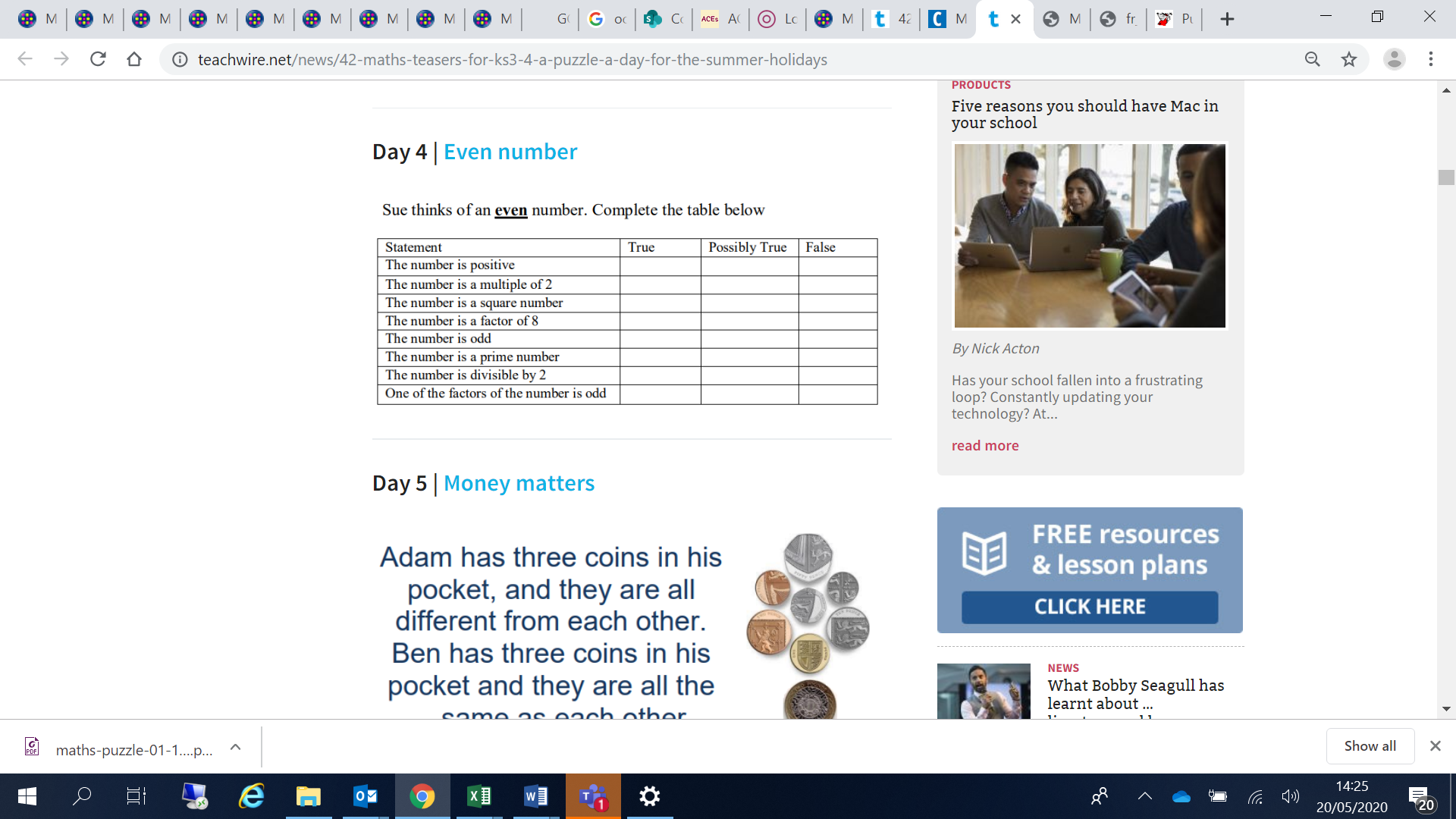 PROBLEM 5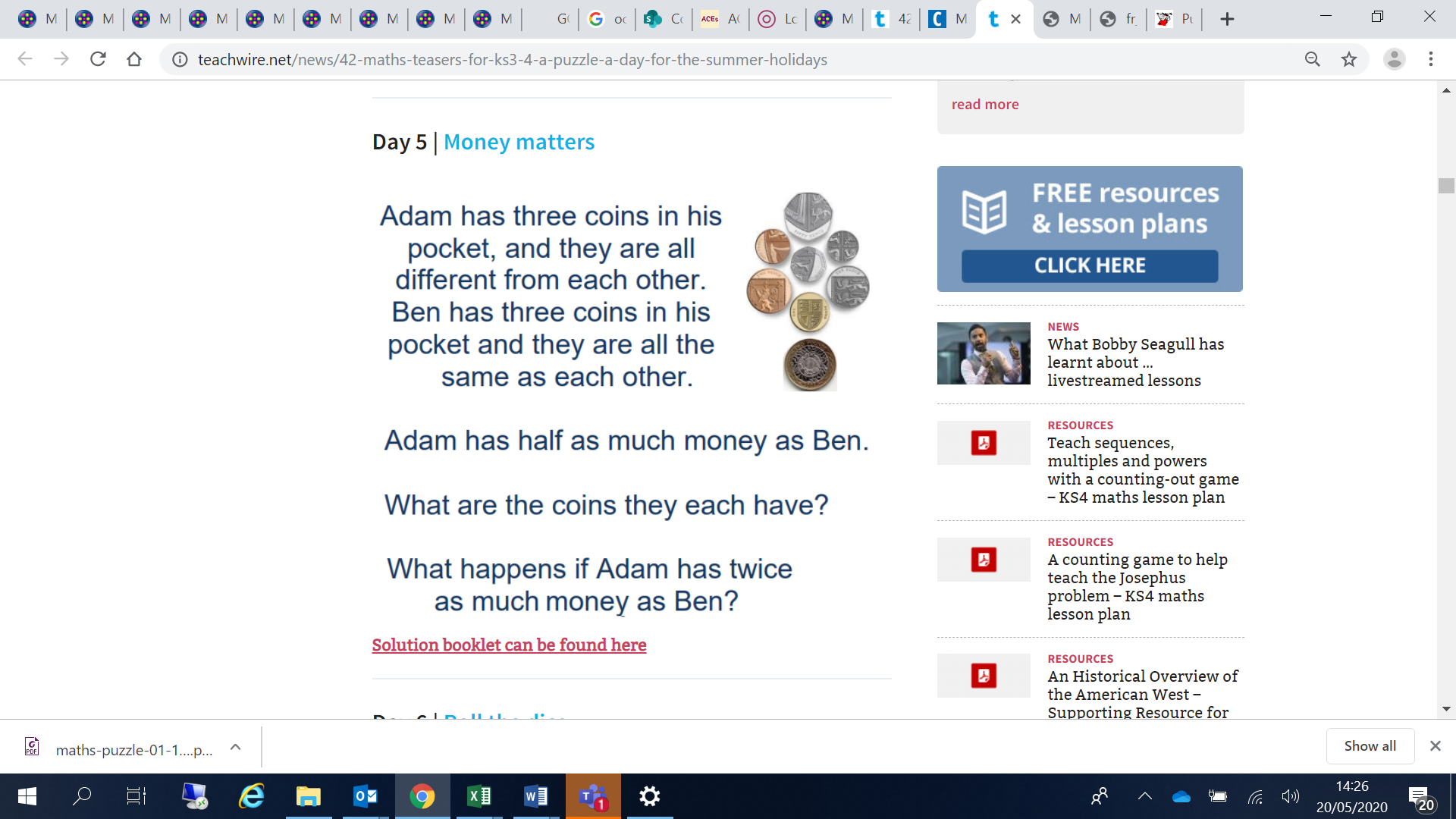 PROBLEM 6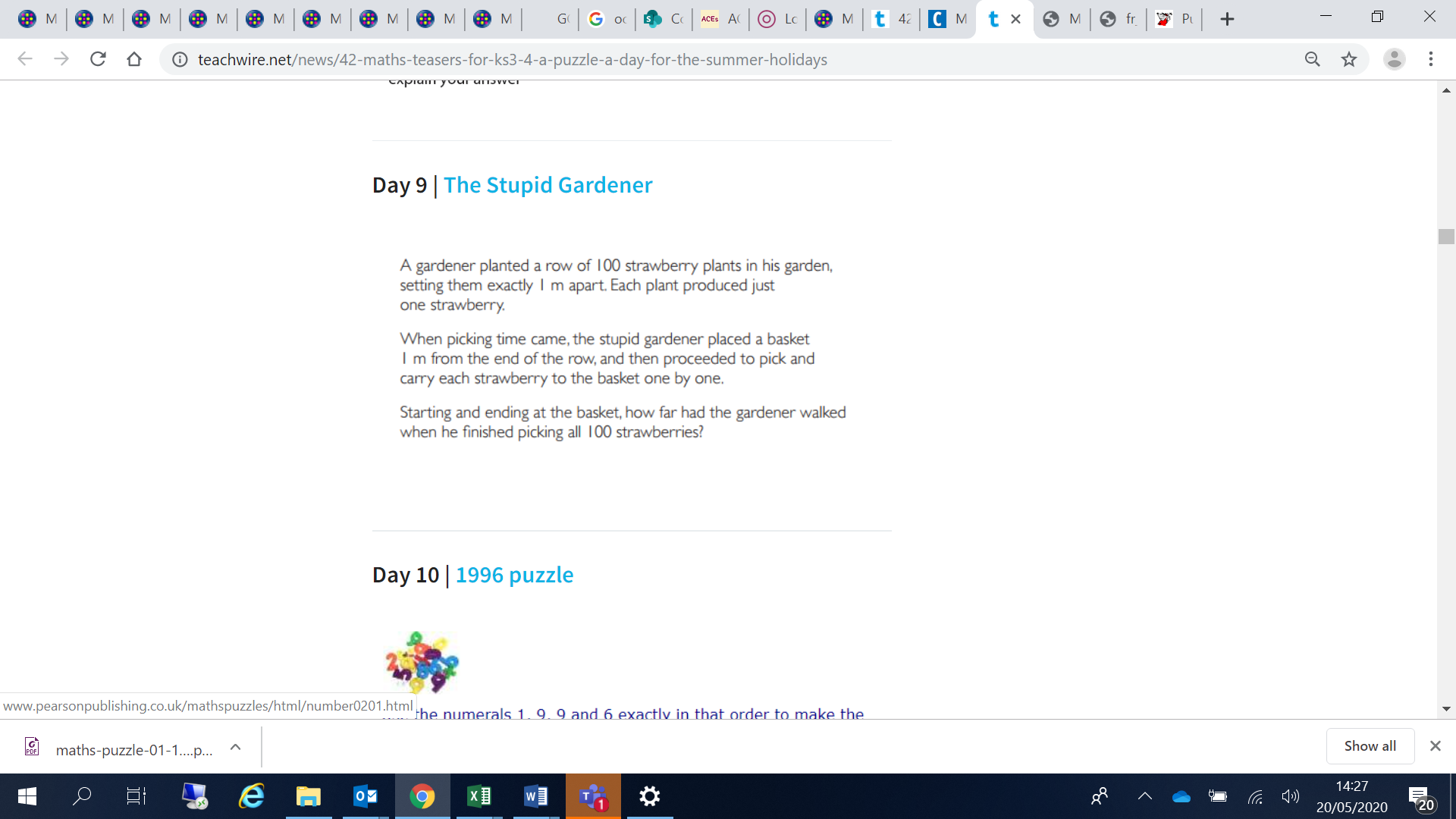 PROBLEM 7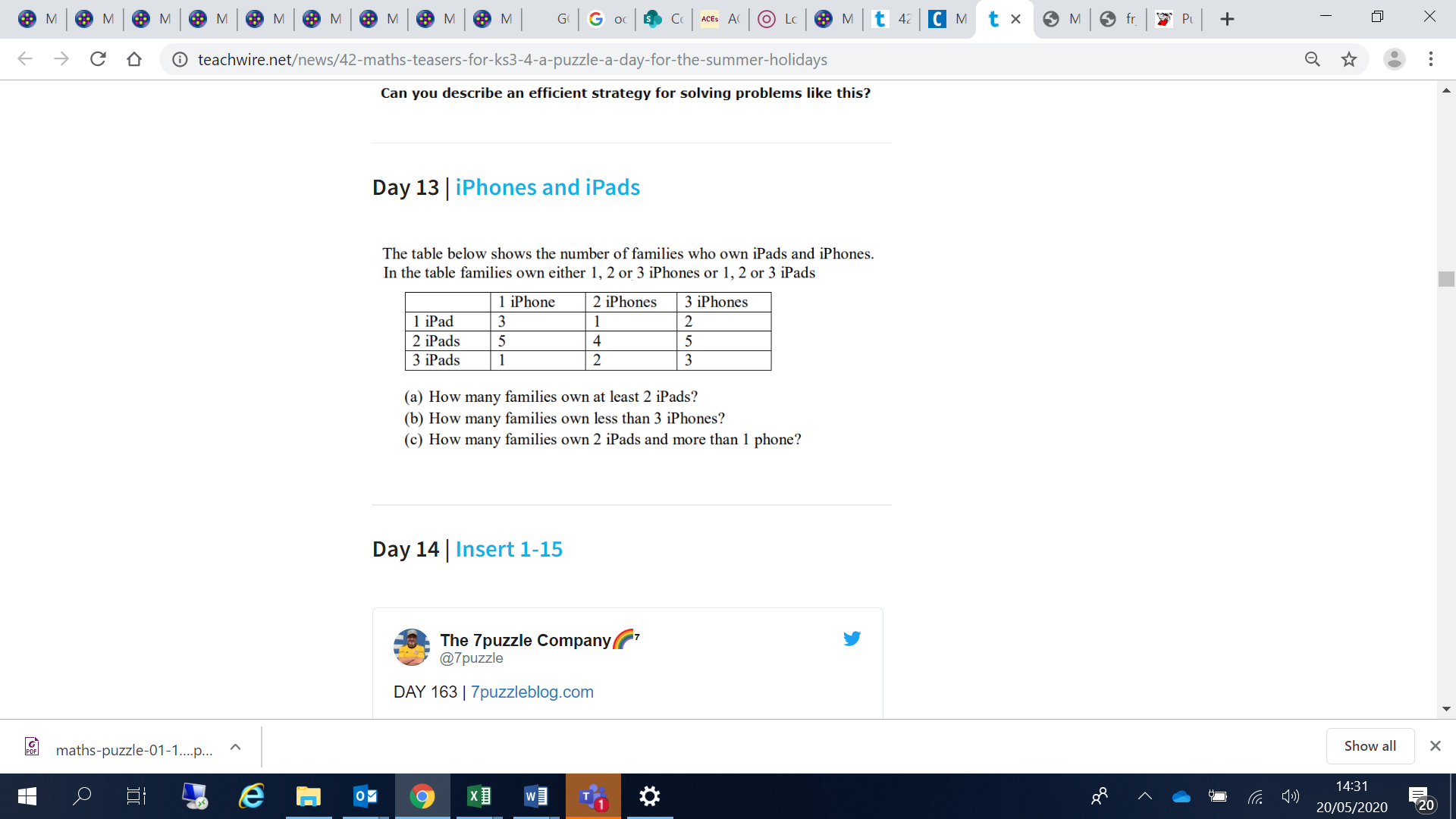 PROBLEM 8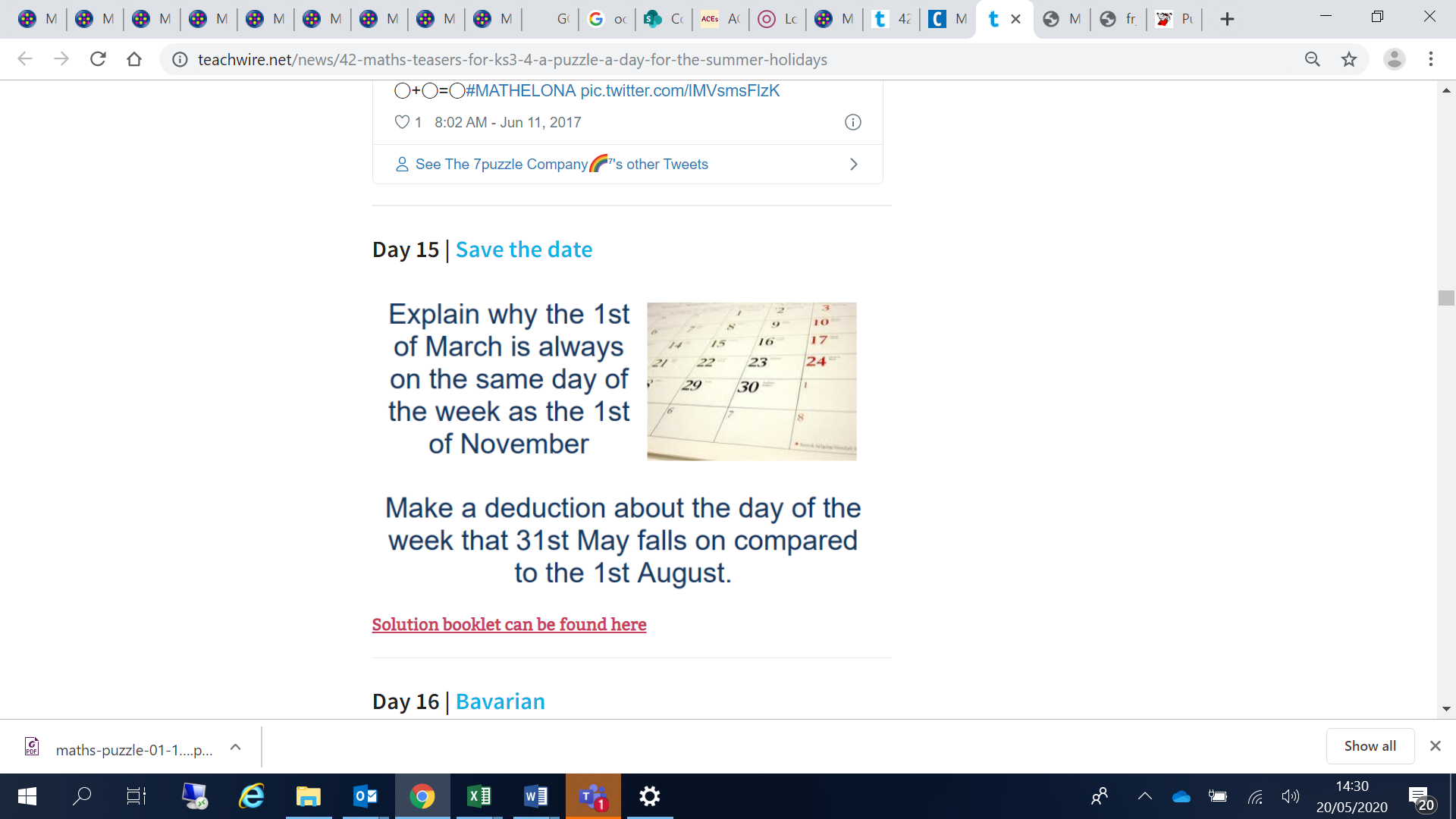 PROBLEM 9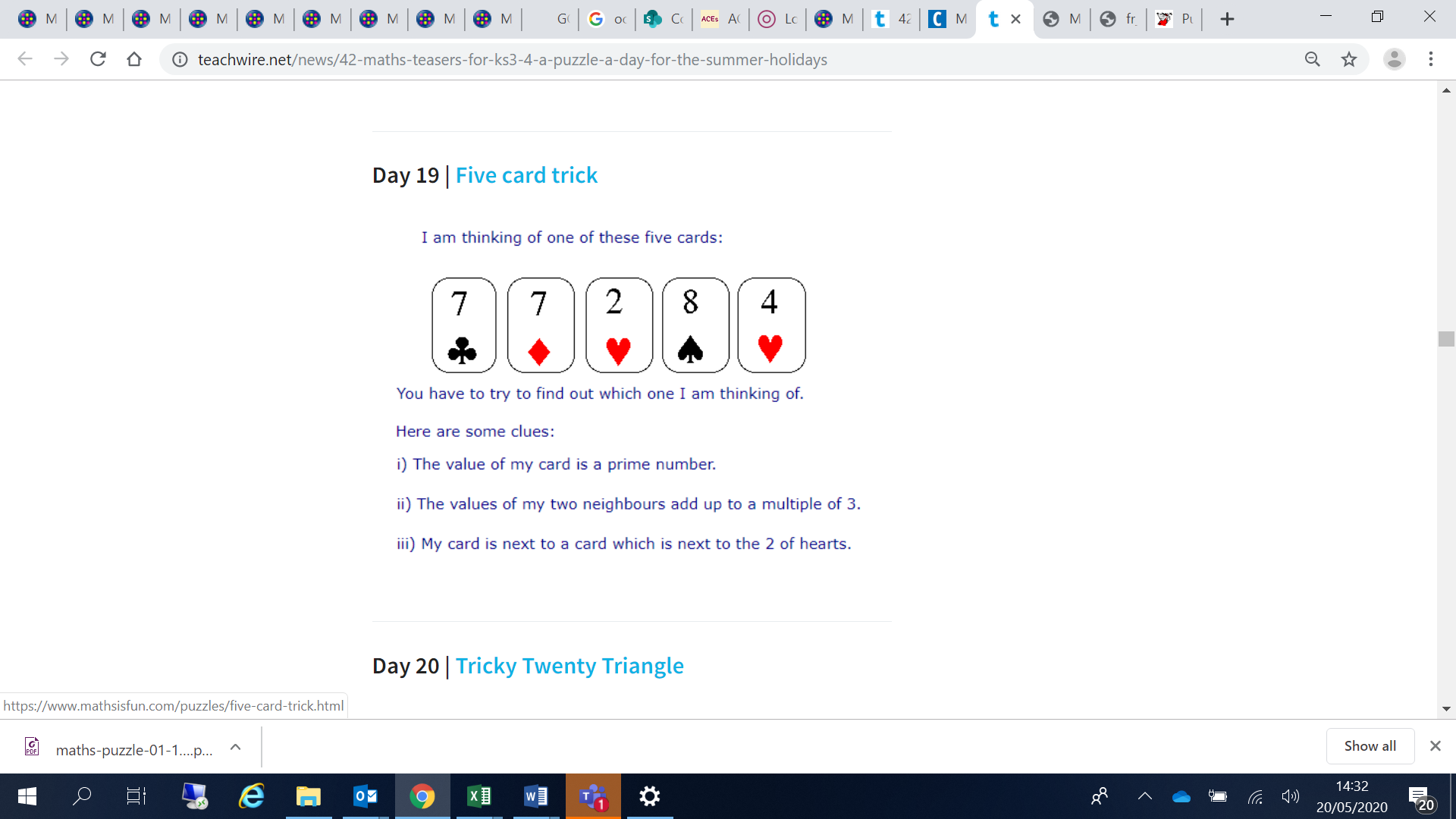 PROBLEM 10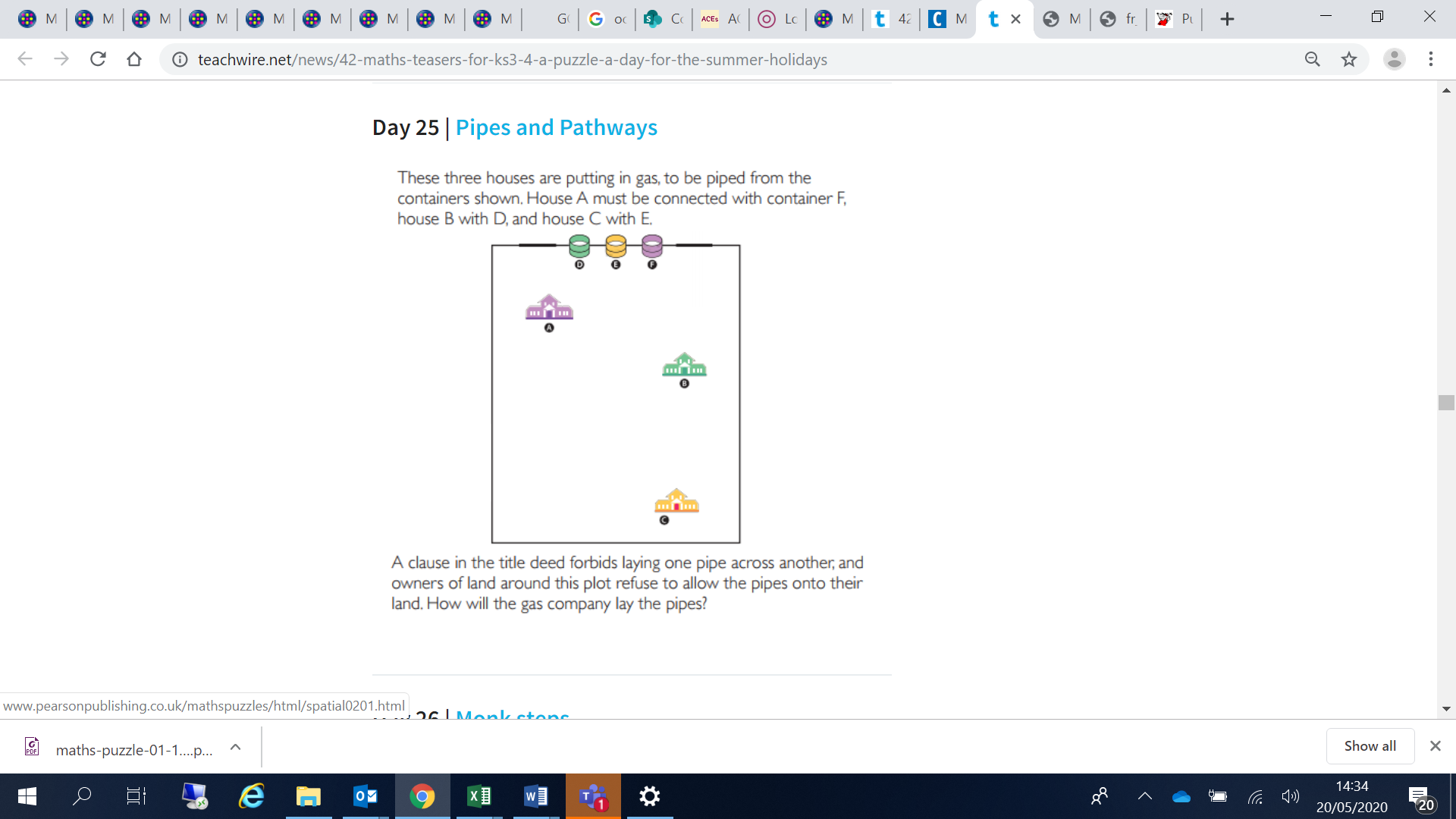 